Анотація навчального курсуМета курсу (набуті компетентності)Метою викладання дисципліни є засвоєння теоретичних засад з організації і методики ведення обліку за міжнародними стандартами; набуття практичних навичок з формування фінансової звітності за міжнародними стандартами. За результатами вивчення даного навчального курсу здобувач вищої освіти набуде наступних компетентностей:ЗК 1.   Здатність застосовувати інформаційні навички і уміння, опанування методів збирання даних відповідно до гіпотез, створення масивів емпіричних даних, опрацювання різноманітних джерел, повідомлень.СК1.  Здатність формувати та використовувати облікову інформацію для прийняття ефективних управлінських рішень на всіх рівнях управління підприємством в цілях підвищення ефективності, результативності та соціальної відповідальності бізнесу.СК 2.   Здатність організовувати обліковий процес та регламентувати діяльність його виконавців у відповідності з вимогами законодавства та менеджменту підприємства.СК3.  Здатність формулювати завдання, удосконалювати методики та впроваджувати сучасні методи фінансового та управлінського обліку, аналізу, аудиту і оподаткування у відповідності зі стратегічними цілями підприємства.СК 4. Здатність здійснювати діяльність з консультування власників, менеджменту підприємства та інших користувачів інформації у сфері обліку, аналізу, контролю, аудиту, оподаткування.СК 5.  Здатність проводити наукові дослідження з метою вирішення актуальних завдань теорії, методики, організації та практики обліку, аудиту, аналізу, контролю та оподаткування.Що забезпечується досягненням наступних програмних результатів навчання:РН 1. Формувати фінансову звітність за національними та міжнародними стандартами для суб’єктів господарювання на корпоративному рівні, оприлюднювати й використовувати відповідну інформацію для прийняття управлінських рішень.РН 2.  Збирати, оцінювати та аналізувати фінансові та нефінансові дані для формування релевантної інформації в цілях прийняття управлінських рішень.РН 3.  Знати міжнародні стандарти контролю якості, аудиту, огляду, іншого надання впевненості та супутні послуги з дотриманням вимог професійної етики.РН 4.  Вміти складати фінансову звітність за міжнародними стандартами, інтерпретувати, оприлюднювати й використовувати відповідну інформацію для прийняття управлінських рішень.Структура курсуРекомендовані джерела інформаціїОсновна літератураГолов С. Ф, Костюченко В. М. Бухгалтерський облік і фінансова звітність за міжнародними стандартами. [Текст] / С. Ф. Голов, В. М. Костюченко. [2-е вид., перероб. і доп.]. – Х. : Фактор, 2008. – 1008 с.Голов С. Ф. Бухгалтерський облік за міжнародними стандартами: приклади та коментарі : практичний посібник / С. Ф. Голов, В. М. Костюченко. – К. : Лібра, 2001. – 840 с.Куцик П.О., Головацька С.І. Облік і фінансова звітність за міжнародними стандартами. – Навчальний посібник для самостійного вивчення дисципліни. - Видавництво ЛТЕУ, 2018. - 280 с.Міжнародні стандарти фінансової звітності : [Електронний ресурс]. – Режим доступу :http://www.minfin.gov.ua/control/uk/publish/article showHidden = 1&art_id = 408095&cat_ id=408093 & ctime =1423500775962.Міжнародні стандарти фінансової звітності: версія 2016 року/ [Електронний ресурс]. – Режим доступу: https://www.minfin.gov.ua/ news/view/mizhnarodni-standarty-finansovoi-zvitnosti--versiia- perekladu-ukrainskoiu-movoiu-rik?category=bjudzhet&subcategory=buhgalterskij-oblikМіжнародні стандарти фінансової звітності – 2014 [пер. з англ. за ред. С. Ф. Голова]. – К. : Федерація професійних бухгалтерів і аудиторів України, 2014. – Том 1. – 1608 с.Міжнародні стандарти фінансової звітності – 2014 [пер. з англ. за ред. С. Ф. Голова]. – К. : Федерація професійних бухгалтерів і аудиторів України, 2014. – Том 2. – 1648 с.Облік і звітність за міжнародними стандартами : навч. посіб. / [Небильцова О. В., Коршикова Р. С., Лук’яненко Л. І., Ходзицька В. В.]. – К. : КНЕУ, 2011. – 453 с.Допоміжна літератураБезверхий К.В. Міжнародні стандарти фінансової звітності для малих та середніх підприємств (МСФЗ для МСП) [текст] практичний посібник. –К.: ЦУЛ, 2017. – 228 с.Бессонова С. І. Складання фінансової звітності за міжнародними стандартами фінансової звітності: навч. посіб. / С. І. Бессонова. – Маріуполь: ПДТУ, 2016. – 235 с.Лучко М.  Р., Бенько І. Д.  Облік і фінансова звітність за міжнародними стандартами / М. Р. Лучко, І. Д. Бенько. – Тернопіль: Екон. думка. ТНЕУ, 2016. – 360 с. .Бутинець Ф. Ф. Міжнародні стандарти фінансової звітності: тести : навчальний посібник / за ред. проф. Ф. Ф. Бутинця. – Житомир : Рута, 2006. – 172 с.Войнаренко М. П. Міжнародні стандарти фінансової звітності та аудиту [Текст] : навч. посіб. / М. П. Войнаренко, Н. А. Пономарьова, О. В. Замазій. – К. : Центр учбової літератури, 2010. – 488 с.Голов С. Ф. Международные стандарты финансовой отчетности : вопросы, тесты, упражнения / C. Ф. Голов, В. М. Костюченко ; под ред. С .Ф. Голова. – К. : Либра, 2007. – 320 с.Голов С. Ф. Международные стандарты финансовой отчетности : практикум / С. Ф. Голов, В. М. Костюченко. – Х. : Фактор, 2010. – 400 с.Голов С. Ф. Международные стандарты финансовой отчетности: вопросы, тесты, упражнения. [Текст] / С. Ф. Голов, В. Н. Костюченко, Н. Г. Богатко. – Под ред. С.Ф. Голова. – К. : Либра, 2007. – 320 с.Голов С. Ф. Трансформація звітності українських підприємств у фінансову звітність за міжнародними стандартами : методичні рекомендації / за ред. С. Ф. Голова. – Вінниця : Консоль, 2010. – 308 с.Жолнер І. В. Фінансовий облік за міжнародними та національними стандартами: навч. посіб. – К.: Центр учбової літератури, 2016. – 368 с.Лучко М.  Р., Бенько І. Д.  Облік і фінансова звітність за міжнародними стандартами / М. Р. Лучко, І. Д. Бенько. – Тернопіль: Екон. думка. ТНЕУ, 2016. – 360 с.Методичне забезпеченняОблік і фінансова звітність за міжнародними стандартами: методичні вказівки та завдання для практичних занять для студентів спеціальності 071 “Облік і оподаткування" /Манухіна М.Ю./ - СНУ ім. В. Даля, 2016.Облік і фінансова звітність за міжнародними стандартами: тести та завдання для самостійної і індивідуальної роботи студентів спеціальності 071 “Облік і оподаткування" /Манухіна М.Ю./ - СНУ ім. В. Даля, 2018.Облік і фінансова звітність за міжнародними стандартами: методичні вказівки та завдання контрольних робіт для студентів спеціальності 071 “Облік і оподаткування" /Манухіна М.Ю./ - СНУ ім. В.Даля, 2020. Облік і фінансова звітність за міжнародними стандартами: комплексні контрольні завдання для заміру знань студентів спеціальності 071 “Облік і оподаткування" /Манухіна М.Ю./ - СНУ ім. В. Даля, 2017.Інформаційні ресурси1.	Офіційний сайт Ради з МСБО http://www.iasb.org2.	Офіційний	сайт	Міжнародної	федерації	бухгалтерів http:www.ifac.org3.	Офіційний сайт Міністерства фінансів України з МСФЗ http://195.78.68.18/minfin/4.	Сайт з МСФЗ для банківських установ https://stakeholder.com.ua5.	Сайт	аудиторської	фірми	Делойт https://www2.deloitte.com/ua/uk/pages/audit/articles/clearly-ifrs- guides.html6.	Платформа законодавства ifrs.ligazakon.ua/Оцінювання курсуТаблиця 1 Бали оцінки за навчальну діяльність - денна форма, 3 семестрТаблиця 2 Бали оцінки за навчальну діяльність – заочна форма, 3 семестрШкала оцінювання студентівПолітика курсуСилабус курсу:Силабус курсу: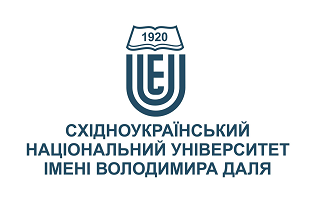 ОБЛІК І ФІНАНСОВА ЗВІТНІСТЬ ЗАМІЖНАРОДНИМИ СТАНДАРТАМИ 2ОБЛІК І ФІНАНСОВА ЗВІТНІСТЬ ЗАМІЖНАРОДНИМИ СТАНДАРТАМИ 2Ступінь вищої освіти:магістрмагістрСпеціальність: 071 «Облік і оподаткування»071 «Облік і оподаткування»Рік підготовки:22Семестр викладання:осіннійосіннійКількість кредитів ЄКТС:33Мова(-и) викладання:українськаукраїнськаВид семестрового контролюіспитіспитАвтор курсу та лектор:Автор курсу та лектор:Автор курсу та лектор:Автор курсу та лектор:Автор курсу та лектор:к.е.н., доц., Манухіна Марта Юріївнак.е.н., доц., Манухіна Марта Юріївнак.е.н., доц., Манухіна Марта Юріївнак.е.н., доц., Манухіна Марта Юріївнак.е.н., доц., Манухіна Марта Юріївнак.е.н., доц., Манухіна Марта Юріївнак.е.н., доц., Манухіна Марта Юріївнак.е.н., доц., Манухіна Марта Юріївнавчений ступінь, вчене звання, прізвище, ім’я та по-батьковівчений ступінь, вчене звання, прізвище, ім’я та по-батьковівчений ступінь, вчене звання, прізвище, ім’я та по-батьковівчений ступінь, вчене звання, прізвище, ім’я та по-батьковівчений ступінь, вчене звання, прізвище, ім’я та по-батьковівчений ступінь, вчене звання, прізвище, ім’я та по-батьковівчений ступінь, вчене звання, прізвище, ім’я та по-батьковівчений ступінь, вчене звання, прізвище, ім’я та по-батьковідоцент кафедри обліку і оподаткуваннядоцент кафедри обліку і оподаткуваннядоцент кафедри обліку і оподаткуваннядоцент кафедри обліку і оподаткуваннядоцент кафедри обліку і оподаткуваннядоцент кафедри обліку і оподаткуваннядоцент кафедри обліку і оподаткуваннядоцент кафедри обліку і оподаткуванняпосадапосадапосадапосадапосадапосадапосадапосадаmarta.manukhina@gmail.com+38-050-575-81-71513 ГК, за розкладомелектронна адресателефонмесенджермесенджерконсультаціїВикладач лабораторних занять:*Викладач лабораторних занять:*Викладач лабораторних занять:*Викладач лабораторних занять:*Викладач лабораторних занять:*вчений ступінь, вчене звання, прізвище, ім’я та по-батьковівчений ступінь, вчене звання, прізвище, ім’я та по-батьковівчений ступінь, вчене звання, прізвище, ім’я та по-батьковівчений ступінь, вчене звання, прізвище, ім’я та по-батьковівчений ступінь, вчене звання, прізвище, ім’я та по-батьковівчений ступінь, вчене звання, прізвище, ім’я та по-батьковівчений ступінь, вчене звання, прізвище, ім’я та по-батьковівчений ступінь, вчене звання, прізвище, ім’я та по-батьковіпосадапосадапосадапосадапосадапосадапосадапосадаелектронна адресателефонмесенджермесенджерконсультаціїВикладач практичних занять:*Викладач практичних занять:*Викладач практичних занять:*Викладач практичних занять:*Викладач практичних занять:*вчений ступінь, вчене звання, прізвище, ім’я та по-батьковівчений ступінь, вчене звання, прізвище, ім’я та по-батьковівчений ступінь, вчене звання, прізвище, ім’я та по-батьковівчений ступінь, вчене звання, прізвище, ім’я та по-батьковівчений ступінь, вчене звання, прізвище, ім’я та по-батьковівчений ступінь, вчене звання, прізвище, ім’я та по-батьковівчений ступінь, вчене звання, прізвище, ім’я та по-батьковівчений ступінь, вчене звання, прізвище, ім’я та по-батьковіпосадапосадапосадапосадапосадапосадапосадапосадаелектронна адресателефонмесенджермесенджерконсультаціїЦілі вивчення курсу:Процеси економічної інтеграції у світовий простір та інтернаціоналізація економіки України призвели до необхідності гармонізувати національну систему обліку та складання звітності з вимогами міжнародних стандартів. Це буде сприяти формуванню привабливого інвестиційного клімату в країні та прискорить інтеграційні процеси в економічних відносинах. На сьогоднішній день провідні компанії світу та значна кількість вітчизняних підприємств здійснюють ведення обліку та складають фінансову звітність з використанням міжнародних стандартів. Саме тому адміністративний персонал в цілому і бухгалтер зокрема, повинен опанувати ведення обліку за міжнародними стандартами, вміти складати на цій основі фінансову звітність та детально аналізувати наведену інформацію для прийняття виважених управлінських рішень.Наведені в курсі матеріали спрямовані на формування у студентів базових теоретичних знань та практичних навичок з організації і методики ведення обліку та складання звітності за міжнародними стандартами.Результати навчання:Знання: результатами навчання є опанування та отримання теоретичних і практичних навичок які дозволять інтегрувати в собі попередньо здобуті знання з різних галузей економіки та управління, на основі чого здобувачі вищої освіти зможуть оволодіти теоретичними знаннями та одержати практичні навички щодо структури і змісту міжнародних стандартів обліку та фінансової звітності; необхідності застосування міжнародних стандартів обліку та фінансової звітності; відмінності порядку ведення обліку та складання фінансової звітності за міжнародними та національними стандартами; сутності методологічних засад і методів обліку активів. зобов’язань, власного капіталу, передбачених Міжнародними стандартами бухгалтерського обліку; методики заповнення та порядку представлення фінансової звітності у відповідності до вимог міжнародних стандартів.Вміння: заповнювати форми звітності, які застосовуються у міжнародній практиці: звіт про фінансовий стан на кінець періоду, звіт про сукупні доходи за період; звіт про зміни у власному капіталі за період;  звіт про рух грошових коштів за період; примітки, що містять стислий виклад суттєвих облікових політик та інші пояснення; додатковий звіт про фінансовий стан на початок порівняльного періоду; використовувати облікову інформацію для прийняття управлінських рішень; застосовувати передовий досвід організації обліку за міжнародними стандартами у вітчизняній обліковій практиці; застосовувати методику трансформації фінансової звітності, складеної за П(С)БО, у звітність за МСФЗ. Передумови до початку вивчення:Передумовою вивчення дисципліни «Облік і фінансова звітність за міжнародними стандартами» є знання з дисциплін «Фінансовий облік», «Фінанси», «Облік в зарубіжних країнах», «Облік і звітність в оподаткуванні», «Звітність підприємств». Дисципліна «Облік і фінансова звітність за міжнародними стандартами» служить необхідною передумовою для подальшого вивчення дисциплін: «Бухгалтерський облік в управлінні підприємством» та «Консолідація фінансової звітності».№ТемаГодини (Л/ПЗ) за формами навчанняСтислий змістІнструменти і завданняДержавні гранти та розкриттяінформації про державну допомогу уфінансовій звітності згідно з Міжнароднимистандартами бухгалтерського обліку(Міжнародними стандартами фінансовоїзвітності)денна 1/1заочна 0,25/0,25Сутність державноїдопомоги та умови визнання і загальнахарактеристика державних грантів згідно зМСБО (МСФЗ). Класифікація державнихгрантів згідно з МСБО (МСФЗ). Порядоквключення державних грантів до складудоходів та їх погашення згідно з МСБО(МСФЗ). Розкриття інформації про державнудопомогу та державні гранти у фінансовійзвітності згідно з МСБО (МСФЗ).Участь в обговоренніПрактичні вправиАналіз ситуаційТестиІндивідуальні завданняБудівельні контракти згідно зМіжнародними стандартамибухгалтерського обліку (Міжнароднимистандартами фінансової звітності)денна 1/1заочна 0,25/0,25Контракти з фіксованоюціною згідно з МСБО (МСФЗ). Контракти«витрати плюс» згідно з МСБО (МСФЗ).Контракти з комбінованою ціною згідно з МСБО (МСФЗ). Оцінка та визнання доходів забудівельними контрактами згідно з МСБО(МСФЗ). Оцінка та визнання витрат забудівельними контрактами згідно з МСБО(МСФЗ). Розкриття інформації про будівельніконтракти у фінансовій звітності згідно зМСБО (МСФЗ). Участь в обговоренніПрактичні вправиАналіз ситуаційТестиІндивідуальні завданняВитрати на позики згідно зМіжнародними стандартамибухгалтерського обліку (Міжнароднимистандартами фінансової звітності)денна 1/1заочна 0,25/0,25Методи обліку витрат напозики згідно МСБО (МСФЗ). Капіталізаціявитрат на позики згідно з МСБО (МСФЗ).Розкриття інформації про витрати на позики уфінансовій звітності згідно з МСБО (МСФЗ).Участь в обговоренніПрактичні вправиАналіз ситуаційТестиІндивідуальні завданняРозкриття інформації про податкина прибуток у фінансовій звітності згідно зМіжнародними стандартамибухгалтерського обліку (Міжнароднимистандартами фінансової звітності)денна 2/2заочна 0,5/0,5Податковий прибуток(збиток) згідно з МСБО (МСФЗ). Постійнірізниці між обліковим та податковим прибутком (збитком) згідно з МСБО (МСФЗ).Тимчасові різниці між обліковим таподатковим прибутком (збитком) згідно зМСБО (МСФЗ). Тимчасові різниці, щопідлягають вирахуванню, згідно з МСБО(МСФЗ). Тимчасові різниці, що підлягаютьоподаткуванню, згідно з МСБО (МСФЗ).Відстрочені податкові активи згідно з МСБО(МСФЗ). Відстрочені податкові зобов’язаннязгідно з МСБО (МСФЗ). Умови визнання такласифікація податкових різниць згідно зМСБО (МСФЗ). Розкриття інформації проподатки на прибуток у фінансовій звітностізгідно з МСБО (МСФЗ).Участь в обговоренніПрактичні вправиАналіз ситуаційТестиІндивідуальні завданняОб’єднання бізнесу у фінансовійзвітності згідно з Міжнароднимистандартами бухгалтерського обліку(Міжнародними стандартами фінансовоїзвітності)денна 2/2заочна 0,25/0,25Сутність і видиоб’єднання бізнесу згідно з МСБО (МСФЗ).Придбання підприємства. Об’єднанняінтересів. Оцінка та облік об’єднання бізнесузгідно з МСБО (МСФЗ). Розкриття інформаціїпро об’єднання бізнесу у фінансовій звітностізгідно з МСБО (МСФЗ).Участь в обговоренніПрактичні вправиАналіз ситуаційТестиІндивідуальні завданняРозкриття інформації про спільнудіяльність у фінансовій звітності згідно зМіжнародними стандартамибухгалтерського обліку (Міжнароднимистандартами фінансової звітності)денна 1/1заочна 0,25/0,25Види спільної діяльностізгідно з МСБО (МСФЗ). Спільно контрольованіоперації згідно з МСБО (МСФЗ). Спільноконтрольовані активи згідно з МСБО (МСФЗ).Спільно контрольовані підприємства згідно зМСБО (МСФЗ). Розкриття інформації проспільну діяльність у фінансовій звітностізгідно з МСБО (МСФЗ).Участь в обговоренніПрактичні вправиАналіз ситуаційТестиІндивідуальні завданняРозкриття інформації щодозв’язаних сторін у фінансовій звітності згідноз Міжнародними стандартамибухгалтерського обліку (Міжнароднимистандартами фінансової звітності)денна 2/2заочна 0,25/0,25Визначення, ознакита загальна характеристика зв’язаних осібзгідно з МСБО (МСФЗ). Методи оцінки активіві зобов’язань у операціях між зв’язанимисторонами згідно з МСБО (МСФЗ). Розкриттяінформації про зв’язані особи у фінансовійзвітності згідно з МСБО (МСФЗ).Участь в обговоренніПрактичні вправиАналіз ситуаційТестиІндивідуальні завданняТема 1Тема 2Тема 3Тема 4Тема 5Тема 6Тема 7ІспитСумадо 7 до 7до 7до 8до 7до 7до 7до 50до 100Присутність на всіх заняттяхАктивність, виконання та захист практичних завданьВиконання і захист контрольної роботиІспит(тестування)Сумадо 10до 20до 20до 50100Сума балів за всі види навчальної діяльностіОцінка ECTSОцінка за національною шкалоюОцінка за національною шкалоюСума балів за всі види навчальної діяльностіОцінка ECTSдля екзамену, курсового проекту (роботи), практикидля заліку90 – 100Авідміннозараховано82-89Вдобрезараховано74-81Сдобрезараховано64-73Dзадовільнозараховано60-63Езадовільнозараховано35-59FXнезадовільно з можливістю повторного складанняне зараховано з можливістю повторного складання0-34Fнезадовільно з обов’язковим повторним вивченням дисциплінине зараховано з обов’язковим повторним вивченням дисципліниПлагіат та академічна доброчесність:Студент може пройти певні онлайн-курси, які пов'язані з темами дисципліни, на онлайн-платформах. При поданні документу про проходження курсу студенту можуть бути перезараховані певні теми курсу та нараховані бали за завдання.Під час виконання завдань студент має дотримуватись політики академічної доброчесності. Запозичення мають бути оформлені відповідними посиланнями. Списування є забороненим.Завдання і заняття:Всі завдання, передбачені програмою курсу мають бути виконані своєчасно і оцінені в спосіб, зазначений вище. Аудиторні заняття мають відвідуватись регулярно. Пропущені заняття (з будь-яких причин) мають бути відпрацьовані з отриманням відповідної оцінки не пізніше останнього тижня поточного семестру. В разі поважної причини (хвороба, академічна мобільність тощо) терміни можуть бути збільшені за письмовим дозволом директора інституту.Самостійна робота включає в себе теоретичне вивчення питань, що стосуються тем лекційних занять, які не ввійшли в теоретичний курс, або ж були розглянуті коротко, їх поглиблена проробка за рекомендованою літературою, а також виконання завдань з метою закріплення теоретичного матеріалу.Поведінка в аудиторії:На заняття студенти вчасно приходять до аудиторії відповідно до діючого розкладу та обов’язково мають дотримуватися вимог техніки безпеки.Під час занять студенти:не залишають аудиторію без дозволу викладача;не заважають викладачу проводити заняття.Під час контролю знань студенти:є підготовленими відповідно до вимог даного курсу;розраховують тільки на власні знання (не шукають інші джерела інформації або «допомоги» інших осіб);не заважають іншим;виконують усі вимоги викладачів щодо контролю знань.